СОВЕТ ДЕПУТАТОВ МУНИЦИПАЛЬНОГО ОБРАЗОВАНИЯНАЗИЕВСКОЕ ГОРОДСКОЕ ПОСЕЛЕНИЕКИРОВСКОГО МУНИЦИПАЛЬНОГО РАЙОНА ЛЕНИНГРАДСКОЙ ОБЛАСТИ третьего созыва Р Е Ш Е Н И Еот  05 сентября   2019 года №31Об утверждении структуры администрации муниципального образования Назиевское городское поселение Кировского муниципального района Ленинградской областиВ соответствии с  частью 8 статьи 37  Федерального закона от 06.10.2003г. №131-ФЗ «Об общих принципах организации местного самоуправления в Российской Федерации», на основании статьи 27 Устава муниципального образования Назиевское городское поселение Кировского муниципального района Ленинградской области (далее – МО Назиевское городское поселение), совет депутатов  р е ш и л:Утвердить структуру администрации МО Назиевское городское поселение, согласно приложению к настоящему решению.Главе администрации МО Назиевское городское поселение на  основе структуры утвердить штатное расписание администрации МО Назиевское городское поселение. Настоящее решение подлежит официальному опубликованию в газете «Назиевский   Вестник»,  размещению  на  официальном сайте  МО Назиевское городское поселение  в сети «Интернет» (http://nazia.lenobl.ru/) и  вступает в силу с 13 сентября  2019   года. Решение  совета депутатов муниципального образования Назиевское городское поселение  Кировского муниципального района Ленинградской области от  15 ноября  2018 года № 27  «Об утверждении структуры администрации муниципального  образования Назиевское городское поселение Кировского муниципального района Ленинградской области» признать утратившим силу. Глава муниципального образования                                           А.С.Вавилов Разослано: дело, администрация МО Назиевское городское поселение, Регистр, «Назиевский Вестник», сайт.УТВЕРЖДЕНАрешением  совета депутатовмуниципального образования  Назиевское городское поселение Кировского муниципального районаЛенинградской областиОт 05 сентября 2019  года №31(Приложение)СТРУКТУРАадминистрации муниципального образования  Назиевское городское поселение Кировского муниципального района Ленинградской области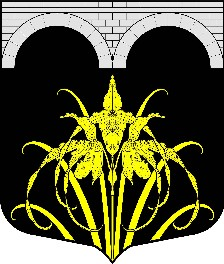 